     ПРИКАЗ«7» июля 2022г.                                                                                            №127-А«Об утверждении Перечня  должностей, связанных с высокими коррупционными    рисками».В целях реализации статьи 13.3. Федерального закона от «25» декабря 2008г.                 №273-ФЗ «О противодействии коррупции», и руководствуясь Приказом  Минкультуры России от 12.11.2020г. №1410 «Об утверждении перечня отдельных должностей                               в организациях, создаваемых для выполнения задач, поставленных перед Министерством культуры Российской Федерации, при назначении на которые граждане и при замещении которых работники обязаны представлять сведения о своих доходах, об имуществе                          и обязательствах имущественного характера, а также сведения о доходах, об имуществе                    и обязательствах имущественного характера своих супруги (супруга) и несовершеннолетних детей» для осуществления контроля исполнения коррупционно-опасных функций  Федерального государственного   бюджетного   учреждения культуры «Северо-Кавказская государственная филармония им.В.И.Сафонова»,ПРИКАЗЫВАЮ  :   1.Утвердить перечень должностей, замещение   которых  связано с высокими   корруп- ционными рисками согласно Приложению №1.2.Признать утратившим силу приказ №240-А от «24» декабря  2021г.3.Специалиста по кадрам  Моринова Ю.С. назначить ответственным за своевременное представление и надлежащее оформление справок о доходах работников, согласно утвержденного перечня пункт 1 настоящего приказа.  4.Системному администратору Пальмовскому  В.С. в срок не позднее «30» июля 2022г., разместить на сайте «Филармонии», настоящий  приказ.5.Контроль за исполнением настоящего приказа  оставляю за собой.Генеральный директор                                                                         С.В.БережнаяПриложение №1    к  приказу  №127-А   от   «7» июля  2022г.Переченьдолжностей, замещение которых связано с высокими коррупционными  рисками.1.    Генеральный директор.2.    Заместитель генерального директора по концертной деятельности.3.    Заместитель  генерального  директора по финансовым вопросам.4.    Главный бухгалтер.5.   Контрактный управляющий.Генеральный директор                                                                         С.В.Бережная 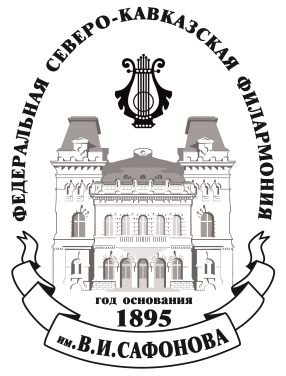             МИНИСТЕРСТВО КУЛЬТУРЫ  РОССИЙСКОЙ ФЕДЕРАЦИИФЕДЕРАЛЬНОЕ  ГОСУДАРСТВЕННОЕ БЮДЖЕТНОЕ УЧРЕЖДЕНИЕ КУЛЬТУРЫ«СЕВЕРО-КАВКАЗСКАЯ ГОСУДАРСТВЕННАЯ ФИЛАРМОНИЯ ИМ.В.И.САФОНОВА» 357700,  Россия, Ставропольский край,  г. Кисловодск, проспект  Карла Маркса,  д. 3-а.тел.: 8 (87937) 2-18-01; факс: 8 (87937)  2-18-08